ГАННІВСЬКИЙ ЛІЦЕЙПЕТРІВСЬКОЇ СЕЛИЩНОЇ РАДИ ОЛЕКСАНДРІЙСЬКОГО РАЙОНУКІРОВОГРАДСЬКОЇ ОБЛАСТІНАКАЗ01.09.2023                                                                                                    № 123с. ГаннівкаПро організацію роботи психологічної служби у 2023-2024 навчальному роціНа виконання наказу Міністерства освіти і науки України від 22.05.2018 № 509 «Про затвердження Положення про психологічну службу у системі освіти України», наказу Міністерства освіти і науки України від 19.10.2001 № 691 «Про затвердження Положення про психологічний кабінет», наказу Міністерства економіки від 24.11.2020 № 2425-20 «Про затвердження професійного стандарту «Практичний психолог закладу освіти», наказу Міністерства освіти і науки України від 20.04.2001 № 330«Про затвердження Положення про експертизу психологічного і соціологічного інструментарію, що застосовується в навчальних закладах Міністерства освіти і науки України», відповідно до листа Міністерства освіти і науки України від 02.08.2022 № 1/8794-22 «Щодо діяльності психологічної служби у системі освіти в 2022/2023 навчальному році», Етичного кодексу психолога, прийнятого на І Установчому з’їзді Товариства психологів України 20 грудня 1990 року з метою підвищення ефективності і якості роботи практичних психологів, покращення методичного забезпечення діяльності психологічної служби, удосконалення організаційного рівня функціонування служби, забезпечення індивідуального підходу до кожного учасника освітнього процесу, профілактики і корекції негативних поведінкових станів, збереження психологічного здоров’я здобувачів освіти в умовах впровадження Концепції Нової української школи та формування здорового соціально-психологічного клімату серед учасників освітнього процесу,НАКАЗУЮ:1. Затвердити тижневий графік роботи практичного психолога та соціального педагога Ганнівського ліцею (додаток 1,прим.1,стр.1), тижневий графік роботи практичного психолога та соціального педагога Володимирівської філії Ганнівського ліцею (додаток 2,прим.1,стр.1) розмістити їх на видному для відвідувачів місці.2. Затвердити плани роботи практичних психологів та соціальних педагогів закладу освіти на 2023-2024 навчальний рік.3. Затвердити склад психологічної служби закладу освіти.4. Практичним психологам закладу освіти ТКАЧ А.Е., соціальним педагогогам САРОСІЯН М.С. та ТКАЧ А.Е.:1) здійснювати свою діяльність відповідно до нормативно-правової документації психологічної служби системи освіти України з урахуванням пріоритетних напрямків діяльності психологічної служби системи освіти у 2023-2024 навчальному році;2) забезпечити ведення документації, яка регламентує діяльність роботи психологічної служби в системі освіти України;3) інформувати адміністрацію закладу освіти про результатипроведеної роботи з наданням рекомендацій усім учасникам освітнього процесу;4) дотримуватися повноважень зазначених посадовою інструкцією, керуватися у своїй роботі Етичним кодексом психолога, не допускати випадків маніпулювання та пригнічення особистості, що можуть привести до антигуманних наслідків у професійній діяльності;5) надавати психологічну підтримку учасникам освітнього процесу протягом року.5. Класним керівникам 1-9 класів:1) за потреби залучати до роботи з класним колективом психолога та соціального педагога закладу освіти;2) використовувати у роботі рекомендації, надані працівниками психологічної служби закладу освіти.6. 1.	Контроль за виконанням даного наказу покласти на заступника директора з навчально-виховної роботи Ганнівського ліцею РОБОТУ Н.А.., завідувача Володимирівської філії Ганнівського ліцею МІЩЕНКО М. І.Директор                                                                                          Ольга КАНІВЕЦЬЗ наказом ознайомлені:                                                                 Надія РОБОТА                                                                                                   Марина МІЩЕНКО                                                                                                         Аліна ТКАЧ                                                                                                        Майя САРОСІЯНДодаток № 1до наказу директора від 01.09.2023 року № 123Графік роботиСоціального педагогаСАРОСІЯН Майї СергіївниГаннівського ліцею Петрівської селищної ради Олександрійського району Кіровоградської областіДодаток № 2до наказу директора від 01.09.2023 року № 123Графік роботиПрактичного психолога та соціального педагогаВолодимирівської філії Ганнівського ліцею Петрівської селищної ради Олександрійського району Кіровоградської областіДні тижняЗ___год.По___год.ПриміткаПонеділок8:0012:00Вівторок8:0012:00Середа8:0012:00Четвер8:0012:00П'ятниця8:0012:00Дні тижняЗ___год.По___год.ПриміткаПонеділок8:0016:00Вівторок8:0016:00Середа8:0016:00Четвер8:0016:00П'ятниця8:0016:00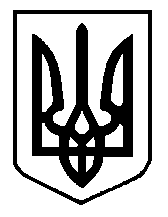 